Муниципальное казенное учреждение дополнительное образование Дом детского творчестваРассмотрено                                                              Утверждаю                          на заседании                                                              Директор МКУ ДО ДДТ методсовета                                                              Л.А.Иванюк     ___                                                         Протокол №                                                              «__» 2018г.Приказ №__ от__ ___ 2018г.Дополнительная общеобразовательная общеразвивающая программа культурологической направленностиНародная кукла                      Уровень программы: базовый                      Тип программы: модифицированный                       Возраст обучающихся: 7-8 лет                                                                                    Разработчик программы:                                                                                       Сычёва Елена Дмитриевна,                                                                             педагог дополнительного                                                              образования, 1кв.кат.            р.п.Гари 2018 г.Паспорт программыТип программы: программа дополнительного образованияНаправленность программы: культурологическая Уровень программы: базовыйСтатус программы: модифицированная программаКатегория обучающихся: обучающиеся подготовительной группы 5-6 лет, и I года обучения в возрасте 7-8 летСроки освоения программы: 2 годаОбъем учебного времени для подготовительной группы: 36 часовТеоретические знания: 11,5 часаПрактические знания: 24,5 часаОбъем учебного времени для группы I года обучения: 36 часовТеоретические знания: 14 часовПрактические знания: 22 часаРежим занятий: занятия 1 раз в неделю по 1 часу (30 мин.), включая физминутки и динамические паузы для возрастной категории обучающихся в соответствии нормами СанПин. Форма обучения: очнаяФормы контроля: участие в выставках и конкурсах работСодержание 1. Пояснительная записка……………………………………………………...4  2. Учебно-тематическое планирование подготовительной группы………...83. Содержание курса подготовительной группы……………………………..94. Требования к уровню подготовки подготовительной группы по окончанию года обучения………………………………………………………………….105.  Учебно-тематическое планирование первого года обучения…………...116. Содержание курса первого года обучения………………………………...137. Требования к уровню подготовки группы первого года обучения ……...158. Материальное обеспечение…………………………………………………169. Список литературы……………………………………………………….....17Приложение (диагностики)Пояснительная запискаСовременная система образования призвана обеспечить историческую преемственность поколений, сохранение, распространение и развитие национальной культуры, воспитание бережного отношения к историческому и культурному наследию народов России. Народная художественная культура выступает базисом в воспитании нового человека, формирует его социальный опыт. Приобщение детей к творчеству - верный путь формирования у человека высокой нравственности. Великие русские педагоги отмечали воспитательную силу народных традиций. А.С.Макаренко был убежден, «Народная педагогика опирается на жизненную мудрость, которая существовала испокон веков, которая жива и сегодня как часть бессмертной народной мудрости». Дополнительная общеобразовательная общеразвивающая программа «Народная кукла» разработана для формирования представления дошкольников и школьников младшего школьного возраста о культурных традициях, о декоративно-прикладном творчестве и народных ремеслам. Данная программа разработана с учётом следующих нормативно правовых документов: - Федеральный закон от 29.12.2012 № 273-ФЗ «Об образовании в Российской Федерации»; - Приказ Минобрнауки России от 29.08.2013 N 1008 Об утверждении Порядка организации и осуществления образовательной деятельности по дополнительным общеобразовательным программам;- Постановление от 4 июля 2014г.№ 41 Москва «Об утверждении СанПиН2.4.4.3172-14 «Санитарно-эпидемиологические требования к устройству, содержанию о организации режима работы образовательных организаций дополнительного образования детей»;- Концепция духовно-нравственного развития и воспитания личности гражданина России. Актуальность программы заключается в том, что дети знакомятся с традициями русского народа, с народным творчеством, через приобщение к искусству народной куклы, что оказывает влияние на формирование их художественного вкуса, отвечающего национальной традиции, открывающего простор для последующего совершенствования и в других областях культуры. Что способствует воспитанию в детях чувство национального уважения и гордости за свой народ. Новизна программы в том, что она, являясь ступенчатой по структуре, позволяет осваивать два направления декоративно-прикладное искусство и краеведение. Каждому обучающемуся даётся возможность не только научиться изготавливать народную тряпичную куклу, но и окунуться в традиции русского народа, прикоснуться к подлинным предметам старины в мини музее ДДТ «Русская изба», особенно детям, для которых русская культура не является родной. Занятия по данной программе помогают социализироваться детям других национальностей. В швейном классе и в мини музее ДДТ «Русская изба» организована особого рода среда, визуальный ряд, приобщающий обучающихся к народному быту, к традиционным ремеслам.Программа позволяет реализовывать индивидуальные потребности детей: коммуникативные, познавательные, инструментальные (обучение конкретному ремеслу). При разработке данной программы учитывались особенности детской психологии. Кроме того, работа кропотливая, требует длительной концентрации внимания и усидчивости, что требует учитывать физические и психологические особенности детского возраста, и применять в программе здоровьесберегающие технологии.Цель программы:         Приобщение детей к культурным традициям русского народа через активацию познавательной деятельности дошкольников и младших школьников. Развитие творческих способностей и формирование практических навыков.  Задачи программы: Воспитательные: • формирование у детей уважительного отношения к народной культуре, традициям, обычаям русского народа, народному творчеству; • развитие навыков общения, культуры поведения в среде сверстников;  • воспитание коллективизма; • воспитание усидчивости, аккуратности, ответственности.  Развивающие:  • расширение кругозора обучающихся; • развитие творческих способностей и эмоциональной сферы детей.  Обучающие: • ознакомление детей с бытом, традициями и обычаями русской деревни; • ознакомление с фольклорными произведениями, национальным бытом, обрядами праздников;  • создать у детей определенный запас русских народных песен, стихов, потешек, хороводных игр;  • ознакомление с предметным миром русского крестьянства;• обучение народным играм, праздничным обрядам. Срок реализации программы 2 года. Возраст обучающихся 5-8 лет.Общеобразовательная общеразвивающая программа «Народная кукла» имеет художественно-эстетическую и культурологическую направленности.  Программа предусмотрена для работы с детьми, имеющими проблемы со здоровьем, задержку развития, и в тоже время программа ориентирована на оказание помощи и поддержки одарённым и талантливым обучающимся, поднимая всех на качественно новый уровень индивидуального развития. Программа является «зоной ближайшего развития» личности ребенка, которую он выбирает сам или с помощью взрослого в соответствии со своими желаниями, потребностями и возможностями и помогает в социальной адаптации.Программа строится с учетом основных методических принципов:Гумманизация учебно-воспитательного процесса (создание условий для максимального раскрытия возможностей и способностей ребенка).Дифференциация и индивидуализация обучения (учет психических и физических возможностей и способностей каждого ребенка).Наглядности и доступности (комплексно использовать все методы обучения с учетом индивидуальных особенностей ребенка).Сознательности и активности (понимание обучающимся того, что данные умения и знания пригодятся ему в жизни; проявление желания овладеть этими знаниями).Формы и методы обучения:Для результативности обучения задания подобраны от простого к более сложному. Программа основана на ручной деятельности. В процессе практической деятельности основными формами являются индивидуальные и групповые занятия. Практическая часть преобладает, т.к. необходимо закрепить полученные знания, умения, навыки. При изучении теории с учетом возрастных особенностей целесообразно использовать методы рассказа, с элементами показа, беседы.Другие формы:– игра, в т.ч. ролевая, сюжетные занятия с применением фольклорного материала, экскурсии, тематические праздники, посиделки, оформление выставок и экспозиций, обсуждение, конкурс.Методика проведения занятий предусматривает разнообразную практическую деятельность детей:-репродуктивная – после объяснения педагога повторить данное изделие;-творческая – самостоятельно изготовить изделие.Используется:- технология коллективной деятельности передающие знания традиций и обычаев народа (народные праздники, игры, фольклор);
- методы включения ребёнка в деятельность (игровую, обучение ремеслу);
- методы, регулирующие поведение (социализация личности посредством фольклора – развитие отношения к себе, труду, окружающим, искусству).Характеристика ожидаемых результатов.Пройдя подготовительный курс обучения, дети:Познакомятся с разными техниками выполнения простейшей народной куклы, с народными традициями;знать:названия инструментов и правила техники безопасности при работе с ними, правильно использовать инструменты.названия материалов, из которых делают кукол;названия кукол, выполненных в течение учебного года;После первого года обучения:выполнять поручение педагога, данное в устной форме;изготавливать самостоятельно куклу;правильно организовывать и содержать в порядке рабочее место;будут знать один из видов русского народного и декоративно-прикладного искусства;знать народные традиции, связанные с определённой куклой;владеть основами ремесленного навыка, полезного в будущей трудовой деятельности, а также пользоваться ими в обыденной жизни.Общий объём программы составляет 72 часа, из нихподготовительная группа, рассчитан на 36 часов, 1 раз в неделю по 1часу (11,5 часа теории и 24,5 часа практики);первый год обучения рассчитан на 36 часов, 1 раз в неделю по 1часу (14 часов теории и 22 часа практики).Возрастной состав обучающихся:  Подготовительная группа: 5 – 6 лет; 1 год обучения: 7 – 8 лет.Занятия длительностью 30 минут в группах, подготовительной и первого года обучения.Для здоровьесбережения во время теоретических и практических занятий проводятся физминутки для глаз, рук, шеи, ног, спины. Формы проверки результатов освоения программы.Цель контроля: побудить обучающегося к самосовершенствованию, воспитать умение оценивать свои достижения и видеть перспективу развития.Формы контроля:Стартовый контроль проводится в начале обучения, для диагностики мотивации ребёнка к предмету обучения.Текущий контроль осуществляется на каждом занятии: наблюдение за деятельностью ребенка, содержательная оценка – рецензия педагогом, само- и взаимоконтроль.Промежуточный контроль: выполнение контрольных и творческих работ по темамИтоговый контроль: проводится в форме отчётной выставки детского творчества, защиты проекта.Вид контроля: индивидуальный и групповой. Контроль знаний в группах должен осуществляться строго дифференцированно, исходя из возрастных, физических, психологических особенностей развития каждого отдельного ребенка.Критерии отбора работ: аккуратность исполнения; соблюдение технологии; творческий подход к работе.Участие в выставках и конкурсах по профилю обучения выявляет уровень мотивации обучающихся. Учебно-тематическое планирование для подготовительной группы на 2018-2019 учебный годСодержание программы на учебный год 2018-2019гг для подготовительной группыТребования к уровню подготовки подготовительной группы по окончанию года обученияОбучающиеся должны знать:- Правила техники безопасности труда при работе с инструментами;-требования к рабочему месту;-назначение швов и операций;-способы соединения деталей мягкой игрушки;-приёмы лоскутного шитья;-приёмы вышивки и аппликации;-знать различия тканей, материалов и их назначение.-знает основные   народные   праздники и обычаи с ними связанные. -знает название и назначение предметов русского народного быта.-знает русские народные и фольклорные игры, изучаемые в рамках программы.                          Обучающиеся должны уметь:-правильно работать с режущими и колющими инструментами;-видеть художественный образ изделия;-применять фантазию, творческую инициативу и изобретательность при создании изделия;-соединять детали с однородными и не однородными срезами;-выполнять вышивку и аппликацию; работать коллективно.Учебно-тематическое планирование на первый год обученияСодержание программы на учебный год для группы первого года обученияТребования к уровню подготовки по окончанию первого года обученияОбучающиеся должны знать:- Правила техники безопасности труда при работе с инструментами;-требования к рабочему месту;-назначение швов и операций;-способы соединения деталей мягкой игрушки;-приёмы лоскутного шитья;-приёмы вышивки и аппликации;-знать различия тканей, материалов и их назначение;-знает основные   народные   праздники и обычаи с ними   связанные; -знает название и назначение предметов русского народного быта;-знает русские народные и фольклорные игры, изучаемые в рамках   программы; -знает русские народные песни, потешки, заклички, изучаемые в рамках   программы;-имеет представление о народных промыслах; называет их, узнает материал, из которого сделано изделие.                         Обучающиеся должны уметь:-правильно работать с режущими и колющими инструментами;-видеть художественный образ изделия;-применять фантазию, творческую инициативу и изобретательность при создании изделия;-соединять детали с однородными и не однородными срезами;-выполнять вышивку и аппликацию; -умеет провести анализ изделия; выделяет характерные средства выразительности (элементы узора, колорит, сочетание цветов);-работать коллективно.Материально – техническое и методическое обеспечение дополнительной образовательной программыМатериально – техническое оснащение1. рабочий инструмент и приспособления для ручных работ1.1. рабочий инструмент: ручные иглы, напёрстки, ножницы, сантиметровая лента.1.2. приспособления: пяльцы, манекены кукол, линейки, угольники, лекала, булавки, мел.1. 3. принадлежности: карандаши простые, цветные, маркер черный, краски акварельные, ластик, точилка.1.4. фурнитура: нитки швейные, нитки мулине, бисер, блёстки, стеклярус, шнур и тесьма.2. учебное и швейное оборудование 2.1. учебные столы 8 шт.2.2. швейные машины 2 шт.2.3. утюг и гладильная доска Методическое оснащение1. альбомы образцов тканей и материалов2. литература декоративно – прикладного искусства 3. учебные пособия по изготовлению мягкой игрушки4. учебные пособия по изготовлению народной куклы5. альбомы по моделированию (зарисовка моделей одежды для куклы)6. чертежи конструкций поясных, плечевых изделий7. инструкционные технологические карты изготовления мягкой игрушки8. образцы готовых швейных изделий9. дидактические карточки с заданиями10. конспекты занятийСписок литературы1. Андронова Л. А. Лоскутная мозайка. М. Школа – ПРЕСС,19932. Бардина Р. А. Изделия народных художественных промыслов и сувениры. М. «Высшая школа», 19973. Барышникова Г.Азбука хореографии С П, - 19854. Бешенков А. К., Васильченко Е. В., Иванов И. А., Трудовоеобучение: пробное учебное пособие для 4 классов средней школы. М: ПРОСВЕЩЕНИЕ, 1998 5. Войдинова М.Н. Куклы в моем доме. – М.:Профиздат , 1998.6. Гунбина Д. И. Мягкая игрушка г. Екатеринбург, 19977. Гурбина Е. А. Обучение мастерству рукоделия: для 5 – 6 классов. Волгоград: Учитель, 2008 8. Дайн Г.Л., Дайн М.Б. Русская тряпичная кукла. - М.: Культура и традиции, 2007.9. ДжиоттиДонателла. Вышивка шёлковыми лентами: Техника. Приёмы. Изделия/ перевод с итальянского – М.: АСТ – ПРЕСС, 2001. – (Энциклопедия). 10. Калинина Галина. Давайте устроим театр! Домашний театр как средство воспитания. -  М.: Яуза – ПРЕСС, ЭКСМО, Лепта Книга, 200711. Конышева Н. М.  Секреты мастеров. Ремёсла древние и современные. Учебник по трудовому обучению для учащихся 4 класса четырёхлетней начальной школы. Издательство «Ассоциация ХХI век» 200112. Котова И.Н. Русские обряды и традиции. - Санкт-Петербург, Паритет, 2003.13. КОНЦЕПЦИЯ ДУХОВНО-НРАВСТВЕННОГО РАЗВИТИЯ И ВОСПИТАНИЯ ЛИЧНОСТИ ГРАЖДАНИНА РОССИИ14. Леви С. Вышивка бисером и блёстками, Москва 2005, Издательство «Мир книги»15. Лусканова Н. Г. Диагностика мотивации обучающихся16. Лученкова Е. С. Как сделать нужные и полезные вещи. – М.: ООО «Издательство АСТ»; Минск: Харвест, 200217. Максимова М. В., Кузьмина М. А. ЗАО «Издательство ЭКСМО – ПРЕСС» Вышивка – первые шаги, 199718. Максимова М. В., Кузьмина М. А. ЗАО «Издательство ЭКСМО – ПРЕСС» Лоскутки, 199819. Марьина Т. М.Учебная программа «Этнография костюма», Екатеринбург 199920. Молотобарова О.С. Кружок изготовления мягкой игрушки, игрушек – сувениров: Пособие для общеобразовательных школ и внешкольных учреждений. 2-ое издание М: ПРОСВЕЩЕНИЕ, 199021. Нагель О. И. Художественное лоскутное шитьё. Учебное методическое пособие для учителя. М. Школа – ПРЕСС 200022.  Никитина И. В. Инновационные педагогические технологии и организация учебно – воспитательного и методического процессов в школе: использование интерактивных форм и методов в процессе обучения учащихся и педагогов. 2-е изд., стереотип. – Волгоград: Учитель, 200823. Носова М.А. Положение о диагностике уровня обученности Центр детского творчества «Южный» Рязань.2015.24. Павлова О. В. Неделя технологии в начальной и средней школе. Праздники, посиделки, викторины, семинары, конкурсы, игры. Издательство «Учитель»,200625. Пономарёва Н. А. Планирование, конспекты уроков, творческие проекты. – Волгоград: Учитель, 201026.Приказ Министерства образования и науки Российской Федерации (Минобрнауки России) от 29 августа 2013 г. N 1008 г. Москва "Об утверждении Порядка организации и осуществления образовательной деятельности по дополнительным общеобразовательным программам"27. Программа для внешкольных учреждений. Кружки пионерских и профильных лагерей. М., ПРОСВЕЩЕНИЕ, 199828. Птушкина О. Русский праздничный народный костюм. – М.:Мозаика-синтез, 1999.29. Ровнова З. А. Учебная программа « Русский народный костюм» Екатеринбург 199930. Савинова С. В, Гугучкина Е. Е. Нестандартные уроки в начальной школе. Игры, соревнования, викторины, конкурсы, турниры, путешествия.–Волгоград: Учитель, 200731.Стаценко Т. Н. «Декоративные цветы».Екатеринбург, 199932.Столярова А. «Игрушки – подушки» - культура и традиции. М, 200233.Чернова С.Е. Программа дополнительного образования детей "Дизайн-студия". ДОД МБОУ ДОД ЦДОД г. Красноярска-2011 г.34.Чижикова Л.П. Пособия для руководителей кружков школ и внешкольных учреждений: «Кружок конструирования и моделирования одежды».- М.: Просвещение, 1990.35.Фахретдинова И. А. Проведение стартовой и итоговой диагностики в кружок декоративно-прикладного творчества.2012 36.Штауб-Вахсмут Бригитта – Пэчворк и квилт, Лоскутное шитьё. Профиздат– 2011Интернет-ресурсы1.http://ddt-dzr.ru›files/PrDO_Mjagka_igrushka.pdf.Дополнительная общеобразовательная «Мягкая игрушка»2.http://nsportal.ru›Школа›Дополнительное образование› Дополнительная общеобразовательная программа «Полезная игрушка»3.http://nsportal.ru›Школа›Дополнительная общеобразовательная программа «Мягкая игрушка» художественной направленности4.http://nsportal.ru›Школа› …Методическая разработка на тему: Образовательная программа «Лоскутное шитьё». 5. http://infourok.ru›…razdela…programmi…loskutnoe-shityo… 6.http:// www.10ruk.ru/index.htm -Мастерская женских ремесел.7.http://www.nashqorod.ru/qazeta/news_872.html -И вновь ожили русские куклы.8.http://www.RUKUKLA.ruПРИЛОЖЕНИЕ № 1АНКЕТА- Фамилия имя отчество:- Домашний адрес, телефон:- Фамилия имя отчество родителей:- Место работы родителей, их образование:- Есть ли у тебя дома самодельные предметы? Какие?- Как часто ты любишь смотреться в зеркало и интересуешься журналами мод?- Какие творческие объединения или спортивные секции посещаешь в свободное от школьных занятий время?- Кто из родственников, друзей, занимается в свободное время рукотворным или швейным ремеслом? Каким?- Как относятся твои родители к твоим достижениям на занятиях творческого объединения?- Посещал ли ты выставки, музеи, где выставлены образцы декоративно – прикладного творчества и одежды, следишь ли ты за направлениями современной моды?- Интересуешься ли ты народным творчеством?- Что ты делаешь, чтобы сохранить своё здоровье?Уважаемые ребята! Предлагаю заполнить эту анкету.Для этого необходимо указать различные сведения и ответить на вопросы.ПРИЛОЖЕНИЕ № 2СТАРТОВАЯ И ИТОГОВАЯ ДИАГНОСТИКА В ТВОРЧЕСКОМ ОБЪЕДИНЕНИИ ДЕКОРАТИВНО-ПРИКЛАДНОГО ТВОРЧЕСТВА1-й год обученияЦель: определение стартового уровня развития практических навыков у детейОбласти исследования:Уровень владения иглой. Умение обводить по шаблону изогнутые и прямые линии. Уровень владения ножницами.Развитие чувства симметрии.Развитие глазомера.Подготовка к исследованию.Для каждого обучающегося заготавливаются тесты. Каждому выдается лист бумаги для записи и ручка.                                             Содержание1.Задание:а) вдеть нитку в иголку, сделать узелок;б) прошить на заранее заготовленном лоскуте ткани по прочерченной линии наметочным швом.2. Задание: обвести шаблон на бумаге.3.Задание: обвести шаблон и вырезать по контуру.4.Задание: на заданном контуре круга нарисовать солнышко-лучи, глаза, нос и другие детали на усмотрение ребенка.5.Задание: на рисунке изображен рисунок дорожки.Определи, ориентируясь на свой глазомер:а) сколько шагов по дорожке сделает человечек;б) найти середину дорожки;в) отметить высоту дереваКритерии оценивания.Оценивание производится по пятибалльной шкале с последующим определением уровня развития:30-26-высокий;25-21-средний;20-0-низкий.ПРИЛОЖЕНИЕ № 3Цель: определение уровня развития знаний, умений и практических навыков при изготовлении изделий декоративно-прикладного искусства.Область исследования:Правило экономии материалов.Знание правил безопасности при работе с инструментами.Виды швов.Развитие фантазии.Подготовка к исследованию.Для каждого обучающегося заготавливаются тесты. Каждому выдается лист бумаги для записи и ручка.СодержаниеЗадание1.Дидактическая игра «Размести шаблон»Каждому из обучающихся раздаются несколько шаблонов различной формы. Необходимо на заданной площади разместить как можно больше шаблонов.Задание2.Тест «Техника безопасности».1) Как должны быть расположены ножницы на столе при работе?а) справа, кольцами к себе;б) слева, кольцами от себя;в) на полу.2) Передавать ножницы следует:а)острием вперед;б)кольцами вперед с сомкнутыми концами;в)броском через голову.3) Чем необходимо пользоваться при шитье плотной ткани, чтобы избежать прокола пальца?а)наручником;б)напальчиком;в)наперстком.4)Куда необходимо вкалывать булавки и иголки при работе?а)в игольницу;б) одежду;в) клубок ниток.5) Какой длины должна быть нитка при шитье?а)10-15 см;б)30-35см;в)1-2м.6) Как следует поступить со сломанной иглой?а)выбросить в мусорную корзину;б)отдать руководителю;в) вколоть в игольницу.Ответы: 1)-а; 2)-б; 3)-в;4)-а;5)-б;6)-б.Задание 3.Тест «Виды швов»Обучающиеся работают по перфокартам:1.Сметочный.2.Стачной.3.Потайной.4.Через край.5.Петельный.Задание4.: определить вид шва и поставить соответствующую цифру в окошке.Тест «Материаловедение»Тестирование проводится в форме игры: дети по очереди вытягивают из «цветка» лепесток с цифрой, которая обозначает номер карточки.На карточках-различные виды материала, используемые в изготовлении игрушки: трикотаж,ситец, искусственный мех,синтепон и др. Дети должны определить название материала на своей карточке.Задание 5.Дидактическая игра «Что это?»Задание: необходимо придумать, на что похожа эта чернильная клякса (можно дорисовать).Чем больше вариантов, тем лучше.Критерии оценивания.Оценивание производится по пятибалльной шкале с последующим определением уровня развития:25-23-высокий;22-18-средний;17-0-низкий.Стартовая (входящая) диагностика проводится 1 раз, в начале освоения образовательной программы, и позволяет выявить предварительные ЗУНы детей и подростков в данной направленности и определить степень их мотивации к изучению выбранного ими курса.Промежуточная аттестация проводится 1 раз в учебном году (в апреле-мае) по прохождении каждого этапа (года) обучения согласно срокам реализации образовательной программы. Промежуточная диагностика позволяет выявить достигнутый на данном этапе уровень обученности воспитанников объединения, соответствие выявленного уровня прогнозируемому, оценить успешность выбранных форм, методов, содержания и при необходимости их скорректировать.Итоговая аттестация проводится по окончании полного курса образовательной программы. Данная диагностика позволяет определить полноту и качество освоения обучающимися образовательных программ, реально достигнутый уровень обученности в соответствии с заявленными стандартами обучения.ОЦЕНКА РЕЗУЛЬТАТОВ ДИАГНОСТИКИ.Максимальный уровень обученности детей и подростков, освоения ими учебного плана программы оценивается по 10 бальной шкале и определяется по двум контрольным параметрам – практической работе в течение года (максимум 8 баллов) и теоретические тесты (максимум 2 баллов) согласно таблице:Теоретические тесты	Практические задания	Общее кол-во баллов	Результат освоения программы	Уровень освоения программы Высокий: 8 -10 баллов (Полностью освоил программы)	Средний: 5 -7 баллов (Не полностью освоил программы)	Низкий: 1 – 4 баллов (Не освоил программу)	Носова М.А. Положение о диагностике уровня обученности Центр детского творчества «Южный» Рязань.2015.ПРИЛОЖЕНИЕ № 4АНКЕТА ДЛЯ КРУЖКОВЦЕВДорогой друг!Учебный год занятий в кружке заканчивается. И нам не безразлично, как ты егопровел. Твое мнение поможет в дальнейшем занятия в кружке сделать болееинтересными, плодотворными для тебя и твоих друзей. Заполни, пожалуйста,данную анкету. Для этого внимательно прочти предложения, а потом закончи их.Там, где предложено несколько вариантов ответов, нужно подчеркнуть только те,которые в большей степени соответствуют тебе.Надеемся на твои искренние ответы1. Название кружка2. Сколько времени ты в нем занимаешься?А) первый год Б) второй год В) третий год3. Чем ты руководствовался при выборе кружка?А) советом родителей Б) советом друзей В) собственными интересамиГ) это был случайный выбор4. В кружке ты занимался, чтобыА) весело провести время Б) найти себе друзей В) развивать свои способностиГ) заниматься любимым делом Д) научиться чему-нибудь полезномуЕ) узнать, на что ты способен5. Будешь ли ты на следующий год посещать этот кружок?6. Какое мероприятие в кружке понравилось большевсего_____________________________________7. Если бы ты был руководителем кружка,то______________________________________________8. Твоя отметка кружку (по десятибалльной системе)____________________Спасибо!ПРИЛОЖЕНИЕ № 5ОПРОСНИКДорогие друзья!1. Нравится ли вам общение в вашем кружке?2. Удовлетворяют ли вас отношения с руководителем вашего кружка?3. Какие знания и умения вы приобрели в кружке?4. Как вы считаете, пригодятся ли вам эти знания и умения в жизни?5. Как вы оцениваете уровень воспитанности, сплоченности членов вашегокружка?6. Участвуете ли вы в проведении общественно-полезных мероприятий?7. Самоуправление в вашем кружке.ПРИЛОЖЕНИЕ № 6ДИАГНОСТИКА ЛЕСЕНКА ПОБУЖДЕНИЙ(по методике Н. Г. Лускановой)Цель: Диагностика мотивационной сферыУченик в форме лесенки ранжирует 2 вида мотивов учения — социальные и познавательные.Познавательные мотивы:1) широкий познавательный — ориентация на овладение новыми знаниями;2) процессуальный — ориентация на процесс обучения;3) результативный — ориентация на результат учения (оценку);4) учебно-познавательный — ориентация на усвоение способа получения знаний.Социальные мотивы:1) широкий социальный мотив — стремление приобрести знания, чтобы быть полезным обществу;2) "учительский мотив" — стремление заслужить похвалу и одобрение со стороны учителя;3) "родительский мотив" — стремление заслужить похвалу и одобрение родителей;4) "товарищеский мотив" — стремление заслужить уважение своих товарищей.обучающимся предъявляются на отдельных карточках следующие 8 утверждений, соответствующих вышеуказанным 4 познавательным и 4 социальным мотивам:Я занимаюсь в творческом объединении «Волшебный лоскуток»1. для того, чтобы много знать.2. мне нравится процесс обучения.3. для того, чтобы уметь делать все своими руками.4. для того, чтобы самому планировать творческую деятельность.1. для того, чтобы быть полезным людям.2. для того, чтобы гордиться своими успехами.3. для того, чтобы своими успехами радовать родителей.4. для того, чтобы за мои успехи меня уважали друзья и близкие.Результаты, полученные с помощью данной методики, свидетельствуют о соотношении социальных и познавательных мотивов учения школьника, которые определяются по тому, какие мотивы занимают первые четыре места в иерархии. В случае, если эти места занимают 2 социальных и 2 познавательных мотива, делается вывод об их гармоничном сочетании у школьника. Если эти места занимают 4 мотива одного типа, делается вывод о доминировании данного типа мотивов учения (например, социальных).Инструкция. Давай построим лесенку, которая будет называться«Зачем я  занимаюсь в творческом объединении «Волшебный лоскуток». Перед тобой разложены 8 карточек, на которых написано, зачем школьники учатся в школе. Разложи их перед собой. Внимательно прочитай, что написано на каждой карточке. Выбери карточку, где написано самое главное про то, зачем ты учишься. Это будет первая ступенька нашей лесенки. Из оставшихся семи карточек снова выбери ту, где написано самое главное про то, зачем ты учишься. Это будет вторая ступенька лесенки. Положи эту карточку ниже первой. Понятно, как строить лесенку? Продолжай строить ее самостоятельно. Мы закончили лесенку «Я  занимаюсь в творческом объединении «Волшебный лоскуток»».  Проверь, правильно ли ты ее составил. На первой ступеньке написано самое главное про то, зачем ты учишься. На ступеньке ниже — то, что ты считаешь менее главным, и т.д. На нижней ступеньке лесенки написано то, что ты не считаешь главным в твоей учебе в школе.Вывод: В диагностике на выявление мотивации обучающихся участвовало 15 обучающихся.По результатам диагностики выявлено, что гармоничное сочетание познавательного и социального мотивов у 7 обучающихся – 50%., стремление приобрести новые знания, чтобы быть полезным обществу и заслужить уважение своих друзей и близких. Младшим школьникам свойственно ожидать похвалу от взрослых. Доминирование социального типа мотивов обучения показали ответы 4 обучающихся – 25%.. Доминирование познавательного типа мотивов обучения показали ответы 4 обучающихся – 25%.ПРИЛОЖЕНИЕ №7ТЕСТ «ДЕРЕВО» (АВТОР Д. ЛАМПЕН, В АДАПТАЦИИ Л.П. ПОНОМАРЕНКО)29/07/2014 BY NIKITOPSМетодика «Дерево» Л.П. Пономаренко может использоваться для оценки успешности адаптации ребенка в начале школьного обучения и при переходе в среднее звено. Методика позволяет достаточно быстро определить особенности протекания адаптационного процесса, выявить возможные проблемы ребенка. Дети, погружаясь в рисуночную деятельность, с удовольствием выполняют предложенные задания, легко отождествляют себя с тем или иным человечком.Содержание методики:Ученикам предлагаются листы с готовым изображением сюжета: дерево и располагающиеся на нем и под ним человечки. Каждый учащийся получает лист с изображением дерева и расположенных на нем человечков (но без нумерации фигурок).Не рекомендуется предлагать учащимся сразу подписывать на листе свою фамилию, так как это может повлиять на их выбор. (когда берешь у ребёнка лист с выполненным заданием, скажи ему: «подпиши»).Инструкция дается в следующей форме:«Рассмотрите это дерево. Вы видите на нем и рядом с ним множество человечков. У каждого из них разное настроение, и они занимают различное положение. Возьмите красный фломастер и разукрасьте того человечка, который напоминает вам себя, похож на вас, ваше настроение в школе и ваше положение. Возможно, чем выше на дереве находится человечек, тем выше его достижения, тем более он успешен в школе. Теперь возьмите зеленый фломастер и разукрасьте того человечка, которым вы хотели бы быть и на чьем месте вы хотели бы находиться».Бывает так, что некоторые дети просят разрешения обозначить позиции двух человечков.В этом случае не следует ограничивать их выбор, но необходимо зафиксировать, какой человечек был отмечен в первую очередь, какой во вторую, так как соотношение этих выборов может быть достаточно информативным.Интерпретация результатов:Интерпретация результатов выполнения проективной методики «Дерево» проводится исходя из того, какие позиции выбирает данный ученик, с положением какого человечка отождествляет свое реальное и идеальное положение, есть ли между ними различия.Интерпретация разработана с учетом опыта практического применения методики и сравнения ее результатов с наблюдениями за поведением учеников, данных, полученных от учителей и родителей, из беседы с ребенком.Для удобства объяснения каждой фигурке присвоен свой номер.Следует заметить, что позицию № 16 учащиеся не всегда понимают как позицию «человечка, который несет на себе человечка № 17», а склонны видеть в ней человека, поддерживаемого и обнимаемого другим.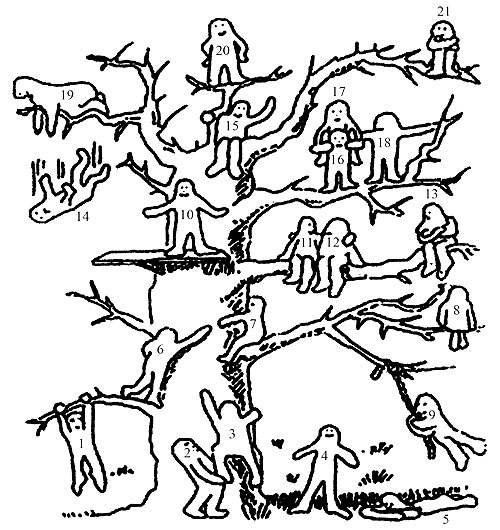 Человечки с подписямиА здесь можете взять диагностический бланк с человечками без подписей.Источник в печати: Л.П. Пономаренко. Психологическая профилактика дезадаптации учащихся в начале обучения в средней школе. Методические рекомендации для школьных психологов. — Одесса: Астра-Принт, 1999                                                                                                 ПРИЛОЖЕНИЕ № 8ДИАГНОСТИЧЕСКИЕ МАТЕРИАЛЫК дополнительной общеоразовательной программеТ. А. Симакова Дополнительное образование и воспитание. №12,2009                  Диагностика – один из важных разделов трёхгодичной комплексной образовательной программы. Для оценки эффективности реализации программы необходима система отслеживания и фиксации результатов работы обучающихся.       Цель диагностики – проследить динамику развития и рост мастерства обучающихся.       Диагностический контроль даёт возможность определить уровень мотивации выбора и устойчивости интереса, воспитанности учащихся, творческих способностей, отношение к трудовой деятельности.       Результативность выполнения программы отслеживается путём проведения первичного, промежуточного и итогового этапов диагностики по следующим показателям:     - мотивация выбора творческого объединения и устойчивости интереса обучающихся;     - уровень воспитанности;     - уровень творческих способностей;     - отношение к трудовой деятельности.      Цель первичного этапа: определение уровня мотивации, подготовленности и развитости детей в начале цикла обучения.      Для определения уровня мотивации используется анкета для обучающихся «Мои интересы» (приложение № 2).      Определение уровня творческих способностей у детей (приложение №3).Для определения уровня воспитанности разработаны следующие критерии: соблюдение норм поведения (на занятиях, в семье, на мероприятиях), взаимоотношения (со сверстниками, взрослыми), Я- концепция (умение аргументировать свою позицию, самокритичность, уверенность в себе, лидерские качества (приложение №4,4.1, 4.2, 4.3).        Проведенное исследование на начальном этапе даёт возможность педагогу подобрать оптимальный объём учебного материала, определить точки роста учащихся.        Цель промежуточного диагностирования: определить степень усвоения детьми учебного материала, оценить динамику развития и рост мастерства учащихся на данном этапе.        В ходе реализации программы предусматривается выполнение детьми творческих работ, оценивание которых помогает определить степень усвоения детьми учебного материала. Для этого используются «Критерии оценки работ обучающихся».        Отношение к трудовой деятельности оценивается на основании следующих критериев: трудолюбия, старательности в труде, отношения к делу (приложение №6).        Проведённое диагностирование позволяет сделать необходимую корректировку образовательной программы.        Цель проведения итогового этапа диагностики: определение степени достижения результатов обучения, ориентация учащихся на дальнейшее самостоятельное обучение.        Для определения динамики развития и роста мастерства учащихся проводится анализ результатов по показателям диагностики, зафиксированным 
в таблице «Результаты диагностического контроля» (приложение №1). Это позволяет сделать вывод о степени результативности образовательной программы, выявить одарённых детей и разработать для них индивидуальный образовательный маршрут с целью достижения высоких результатов в данном направлении, помочь в профессиональном самоопределении.Результаты диагностического контроля 1-3 баллов, 4-7 баллов, 8-10 балл№п/пРазделы Темы занятийКоличество часовТеорияПрактика1Введение в курс1.Вводное занятие10,50,51Введение в курс2.Организация рабочего места4131Введение в курс3.Куклы из бабушкиного сундука 4131Введение в курс4.Традиционный русский костюм.10,50,51Итого10372Обрядовая кукла 1. Технология изготовления куклы «Пеленашка»2.Технология изготовление куклы «Берегиня»3.Технология изготовление куклы «Зерновушка» 4.Технология изготовления куклы «Коняшки»5.Технология изготовления куклы «Веснянка».3333311111222222Обрядовая кукла Итого155103Сказочные куклыМаша и медведь4134Досуговая деятельностьИгровые программы6245Подведение итоговИтоговое занятие10,50,56Всего часов3611,524,5№п/пРазделы Темы занятия                             Задачи занятиячасы1Раздел I Введение в курс1. Вводное занятиеИгра-занятие. Знакомство с работой творческого объединения. Информация по организации работы творческого объединения, показ выставки различных поделок и презентации различных техник лоскутного шитья. Игры на знакомство.  Инструктаж и по ТБ, ПБ, анкетирование родителей.11Раздел I Введение в курс2.Организация рабочего местаОбъяснение, демонстрация видов ручных швов.Изучение видов ручных швов и их назначение. Тренировочные упражнения прокладывания ручных швов: пунктир, назад иголку, через край с петлей. Практическая индивидуальная работа. Изготовление рабочей игольницы с применением ручных швов, повторение правил безопасного труда. 41Раздел I Введение в курс3. Куклы из бабушкиного сундукаИгра-занятие.Ознакомительная беседа. Знакомство с народными куклами через сказки.41Раздел I Введение в курс4. Традиционный русский костюмЗнакомство народными традициями. Практическая работа. Тестирование обучающихся через творческие задания1Раздел II Обрядовая кукла1. Технология изготовления куклы «Пеленашка»Знакомство с народными традициямиОбъяснение, демонстрация приёмов. Практическая индивидуальная работа.3Раздел II Обрядовая кукла2.Технология изготовление куклы «Берегиня»Знакомство с народными традициямиОбъяснение, демонстрация приёмов. Практическая работа. Выполнение куклы без шитья.3Раздел II Обрядовая кукла3.Технология изготовление куклы «Зерновушка»Занятие – игра. Знакомство с обрядовыми куклами. Приёмы выполнения  обереговой куклой. Практическая работа.3Раздел II Обрядовая кукла4.Технология изготовления куклы «Коняшки»Ознакомительная беседа об игровых куклах. Практическая индивидуальная работа. 3Раздел II Обрядовая кукла5.Технология изготовления куклы «Веснянка».Занятие –игра Знакомство с обрядовыми куклами.3Раздел III Сказочные герои1.КолобокМаша и медведьЗанятие-игра. Знакомства с героями русских народных сказок23Раздел IV Досуговая деятельность Игровые программыВыставки Проведение игровых программ: «Капустные посиделки», «Осенний сундучок», «Весенние  посиделки» для закрепления знаний детей о русских народных развлечениях  в весеннюю пору, поддерживать интерес детей и родителей к истокам русской национальной культуры4Раздел V Подведение итоговТема Итоговое занятиеИтоговая выставкаПодведение итогов года Итоговая выставка работ на отчетном концерте ДДТ11Всего 36№п/пРазделы Темы занятийКоличество часовТеорияПрактика1Введение в курс1.Вводное занятие10,50,51Введение в курс2.Организация рабочего места4221Введение в курс3.Куклы из бабушкиного сундука 4131Введение в курс4.Традиционный русский костюм.10,50,51Итого10462Обрядовая кукла 1.Технология изготовление куклы «Пеленашки» 2.Технология изготовления куклы «Берегиня»3. Технология изготовления куклы «Ангел».4.Технология изготовления куклы «Сударушка»5.Технология изготовления куклы «Мамушка»6. Технология изготовления куклы «Мотанка7.Технология изготовления куклы «Сорока».8. Технология изготовления куклы «Масленица»9.Технология изготовления куклы «Домовёнок»1111111110,50,50,50,50,50,50,50,50,50,50,50,50,50,50,50,50,50,52Обрядовая кукла Итого94,54,53Подарочные куклыТехнология изготовления куклы «Купавка»211456Сказочные куклыКуклы из русских сказок1.Курочка рябя2.Маша и медведь461135456Сказочные куклыИтого 1028456Досуговая деятельностьИгровые мероприятияТематические беседы221111456Досуговая деятельностьИтого 422456Подведение итоговИтоговое занятие10,50,5456Подведение итоговВсего 361422№п/пРазделы Темы занятия                             Задачи занятиячасы1Раздел Введение в курс1. Вводное занятиеИгра-занятие. Знакомство с работой творческого объединения. Информация по организации работы творческого объединения, показ выставки различных поделок и презентации различных техник лоскутного шитья. Игры на знакомство.  Инструктаж и по ТБ, ПБ, анкетирование родителей.11Раздел Введение в курс2.Организация рабочего местаОбъяснение, демонстрация видов ручных швов.Изучение видов ручных швов и их назначение. Тренировочные упражнения прокладывания ручных швов: пунктир, назад иголку, через край с петлей. Практическая индивидуальная работа. Изготовление рабочей игольницы с применением ручных швов, повторение правил безопасного труда. 41Раздел Введение в курс3. Куклы из бабушкиного сундукаИгра-занятие.Ознакомительная беседа. Знакомство с народными куклами через сказки.41Раздел Введение в курс4. Традиционный русский костюмЗнакомство народными традициями. Практическая работа. Тестирование обучающихся через творческие задания12Раздел Обрядо-вая кукла1. Технология изготовления куклы «Пеленашка»Знакомство с народными традициямиОбъяснение, демонстрация приёмов. Практическая индивидуальная работа.12Раздел Обрядо-вая кукла2.Технология изготовление куклы «Кукла -берегиня»Знакомство с народными традициямиОбъяснение, демонстрация приёмов. Практическая работа. Выполнение куклы без шитья.12Раздел Обрядо-вая кукла3. Технология изготовления куклы «Ангел».Рассказ о хлебосольках. Знакомство с игрушками из солёного теста.Практическая работа. Изготовление куклы из солёного теста.12Раздел Обрядо-вая кукла4.Технология изготовление куклы «Сударушка»Занятие – игра. Повторение пройденного материала. знакомство с оформлением обрядовых кукол. Приёмы выполнения  обереговой куклы. Практическая работа.12Раздел Обрядо-вая кукла5.Технология изготовления куклы «Мамушка»Продолжение знакомства с технологией выполнения обереговых кукол на примере куклы скрутки – столбушечки «Мамушка».Практическая работа. Выполнение куклы скрутки – столбушечки «Мамушка».12Раздел Обрядо-вая кукла6. Технология изготовления куклы «Мотанка»Продолжение знакомства с технологией выполнения обереговых кукол на примере узелковой куклы «Мотанка».Практическая работа. Выполнение куклы скрутки – столбушечки «Мотанка».12Раздел Обрядо-вая кукла7.Технология изготовления куклы «Сорока»Продолжение знакомства с технологией выполнения игровых кукол на примере куклы «Сорока».Практическая работа. Выполнение игровой куклы «Сорока».12Раздел Обрядо-вая кукла8. Технология изготовления куклы «Масленица»Продолжение знакомства с технологией выполнения обрядовых кукол «Масленица».Практическая работа. Выполнение куклы-перевёртыша «Масленица».12Раздел Обрядо-вая кукла9.Технология изготовления куклы «Домовёнок»Беседа о домашних духах, обрядовых куклах. История появления кукол. Рекомендации по подбору материалов для кукол «Домовой, Домовиха».  Знакомство с инструментами, необходимыми при изготовлении кукол. Правила  выполнения куклы. Поэтапная последовательность выполнения куклы. Создание куклы «Домовой и Домовиха» из мешковины.13Подароч-ные куклыТехнология изготовления куклы «Купавка»Проведение беседы о праздниках народного календаря. Знакомство с праздником Ивана Купалы. Изготовление подарочной куклы «Купавка» исполняющей желание на основе куклы-крестушки. Отрабатывание завязывания узелков.24Раздел Сказоч-ные героиКуклы из русских сказок1.Курочка рябяЧтение отрывков из русских народных сказок.  Беседа о  героях русских народных сказок. Знакомство с технологией изготовления мягкой игрушки.Изготовление сказочных героев.44Раздел Сказоч-ные герои2.Маша и медведьПродолжение работы над темой «Куклы из русских сказок». Знакомство с технологией изготовления кукол для пальчикового кукольного театра. Изготовление сказочных героев.65Раздел Досуговая деятель-ность  Игровые мероприятияПроведение игровых программ: «Капустные посиделки», «Весенние  посиделки»25Раздел Досуговая деятель-ность Тематические беседыПроведение тематической беседы «Осенний сундучок» для закрепления знаний детей о русских народных развлечениях  в осеннюю и весеннюю пору, поддерживать интерес детей и родителей к истокам русской национальной культуры26РазделПодведение итоговТема Итоговое занятиеПодведение итогов года Демонстрирование творческих результатов работы обучающихся детей.Вступительное слово. Проведение конкурса. Анализ творческой деятельности каждого обучающегося.1Всего 36№ п.пФ.И.Владение иглойВладение иглойОбвести шаблонСимметрияГлазомерВладение ножницамиУровеньаб№ п.п.Ф.И.Разместить шаблонТБВиды швовМатериа-ловедениеФантазия№ позиции фигуркиХарактеристика1, 3, 6, 7характеризует установку на преодоление препятствий2, 11, 12, 18, 19общительность, дружескую поддержку4устойчивость положения (желание добиваться успехов, не преодолевая трудности)5утомляемость, общая слабость, небольшой запас сил, застенчивость9мотивация на развлечения13, 21отстраненность, замкнутость, тревожность8отстраненность от учебного процесса, уход в себя10, 15комфортное состояние, нормальная адаптация14кризисное состояние, «падение в пропасть»20часто выбирают как перспективу учащиеся с завышенной самооценкой и установкой на лидерство.ПЕРВИЧНЫЙ      КОНТРОЛЬ       ПЕРВИЧНЫЙ      КОНТРОЛЬ       ПЕРВИЧНЫЙ      КОНТРОЛЬ       ПЕРВИЧНЫЙ      КОНТРОЛЬ                   ПРОМЕЖУТОЧНЫЙ                    КОНТРОЛЬ                      ПРОМЕЖУТОЧНЫЙ                    КОНТРОЛЬ                      ПРОМЕЖУТОЧНЫЙ                    КОНТРОЛЬ                      ПРОМЕЖУТОЧНЫЙ                    КОНТРОЛЬ          ИТОГОВЫЙ КОНТРОЛЬИТОГОВЫЙ КОНТРОЛЬИТОГОВЫЙ КОНТРОЛЬИТОГОВЫЙ КОНТРОЛЬ№п\пФ.И.ОБУЧАЮЩИХСЯУРОВЕНЬМОТИВАЦИИИ ИНТЕРЕСАУРОВЕНЬ ТВОРЧЕСКИХ СПОСОБНОСТЕЙУРОВЕНЬ ВОСПИТАННОСТИОТНОШЕНИЕ К ТРУДОВОЙ ДЕЯТЕЛЬНОСТИУРОВЕНЬ МОТИВАЦИИ И ИНТЕРЕСАУРОВЕНЬ ТВОРЧЕСКИХ СПОСОБНОСТЕЙУРОВЕНЬ ВОСПИТАННОСТИОТНОШЕНИЕ К ТРУДОВОЙ ДЕЯТЕЛЬНОСТИУРОВЕНЬМОТИВАЦИИИ ИНТЕРЕСАУРОВЕНЬ ТВОРЧЕСКИХ СПОСОБНОСТЕЙУРОВЕНЬ ВОСПИТАННОСТИОТНОШЕНИЕ К ТРУДОВОЙ ДЕЯТЕЛЬНОСТИ12